Grantový programu regionu Hranicko v roce 2023Dne 13. února 2023 byl vyhlášen Grantový program regionu Hranicko 2023 na podporu kulturních, sportovních a vzdělávacích akcí. Všechny podrobné informace naleznete zde:https://www.regionhranicko.cz/mikroregion-hranicko/projekty/Grantovy-program-regionu-Hranicko-2023-104 Kontaktní osoba:Ing. Marcela Tomášová, tel. 739 430 576, e-mail: m.tomasova@regionhranicko.cz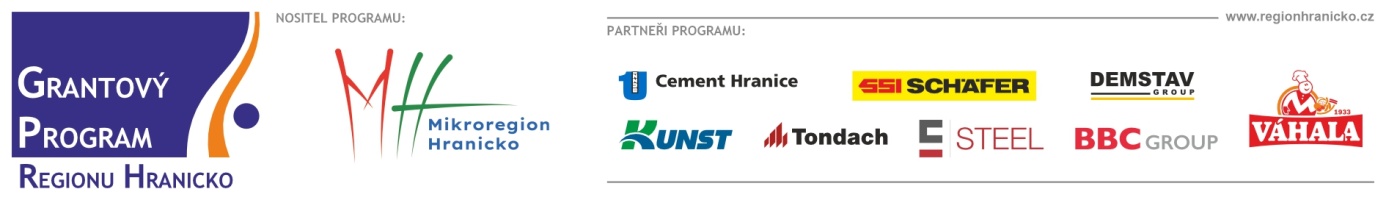 